I- GENEL BİLGİLERA- Misyon ve VizyonMisyon	Mesleki gelişmeleri ve teknolojiyi verimli kullanarak ülke gelişimine katkı sağlayan, bilimsel ve analitik düşünceye sahip, sosyal becerilerle donanmış, çağdaş toplum değerlerini üzerinde barındıran, ülke çıkarlarını gözeten ve Türkiye Cumhuriyeti’nin değerlerini koruyan ve kendine ilke edinen, sorumluluk ve meslek ahlakına sahip, sektörün ihtiyacı olan niteliklerde meslek elemanlarını eğitim-öğretim açısından yeterli düzeyde yetiştirmektir. Vizyon	Öğrencilerimizi akademik ve sosyal yönden ulusal değerler doğrultusunda eğiterek, Türkiye’nin önde gelen okulları arasında yer almak ve eğitsel, sosyal, kültürel ve akademik çalışmalarıyla uluslararası bilim dünyasında okulumuzun adını duyurmak, üretilen eğitim ve hizmet ile çağın gereksinimlerine uygun nitelikli ara eleman insan gücü yetiştirmek (ön lisans), iş dünyasının açık olan ihtiyaçlarını karşılayabilen tercih edilebilir bir meslek yüksekokulu olmak ve bu yolda ilerlemektir. Yüksekokulumuz bu misyon ve vizyonunu gerçekleştirirken aşağıdaki temel değerleri esas alacaktır: Cumhuriyetin değerlerine sahip çıkmakEğitimde kalite bilinci Milli ve manevi değerlere saygı Bilimsellik Vatanseverlik Araştırma ve inceleme ruhu Topluma hizmet Verimlilik Adalet Şeffaflık HoşgörüDinamizm İnsan haklarına saygı İdealizm Yardımlaşma Objektiflik/Tarafsızlık B. Yetki, Görev ve Sorumluluklar 	Yükseköğretimle ilgili amaç ve ilkelerin belirlenmesi ve bütün yükseköğretim kurumlarının ve üst kuruluşlarının teşkilatlanma, işleyiş, görev, yetki ve sorumlulukları ile  eğitim - öğretim, araştırma, yayım, öğretim elemanları, öğrenciler ve diğer personel ile ilgili esasları bir bütünlük içinde düzenlenmesi halen yürürlükte olan 2547 sayılı Kanun kapsamında gerçekleştirilmektedir. Tüm yükseköğrenim kurumlarında olduğu gibi, asli görevleri arasında eğitim/öğretim, araştırma ve toplumsal katkıların yer aldığı Yüksekokulumuzda görevli akademik personelin görev ve sorumlulukları 2547 sayılı Yükseköğrenim Yasasında, idari personeli görev ve sorumluluk alanları ise 657 sayılı Yasa kapsamında tanımlanmıştır.C- İdareye İlişkin BilgilerFiziksel YapıYüksekokulumuz, 9974 m2 arsa üzerinde 851.7 m2 inşaat alanına yapılan 5 katlı 4258.5 m2 toplam kullanım alanı bulunan hizmet binasında faaliyet göstermektedir.Hizmet binamızda 9 adet derslik, 2 adet bilgisayar laboratuvarı, okuma salonu, konferans salonu, yemekhane ve kantin bulunmaktadır. Ayrıca, Rektörlük tarafından 1 adet binek oto hizmet aracı olarak tahsis edilmiştir.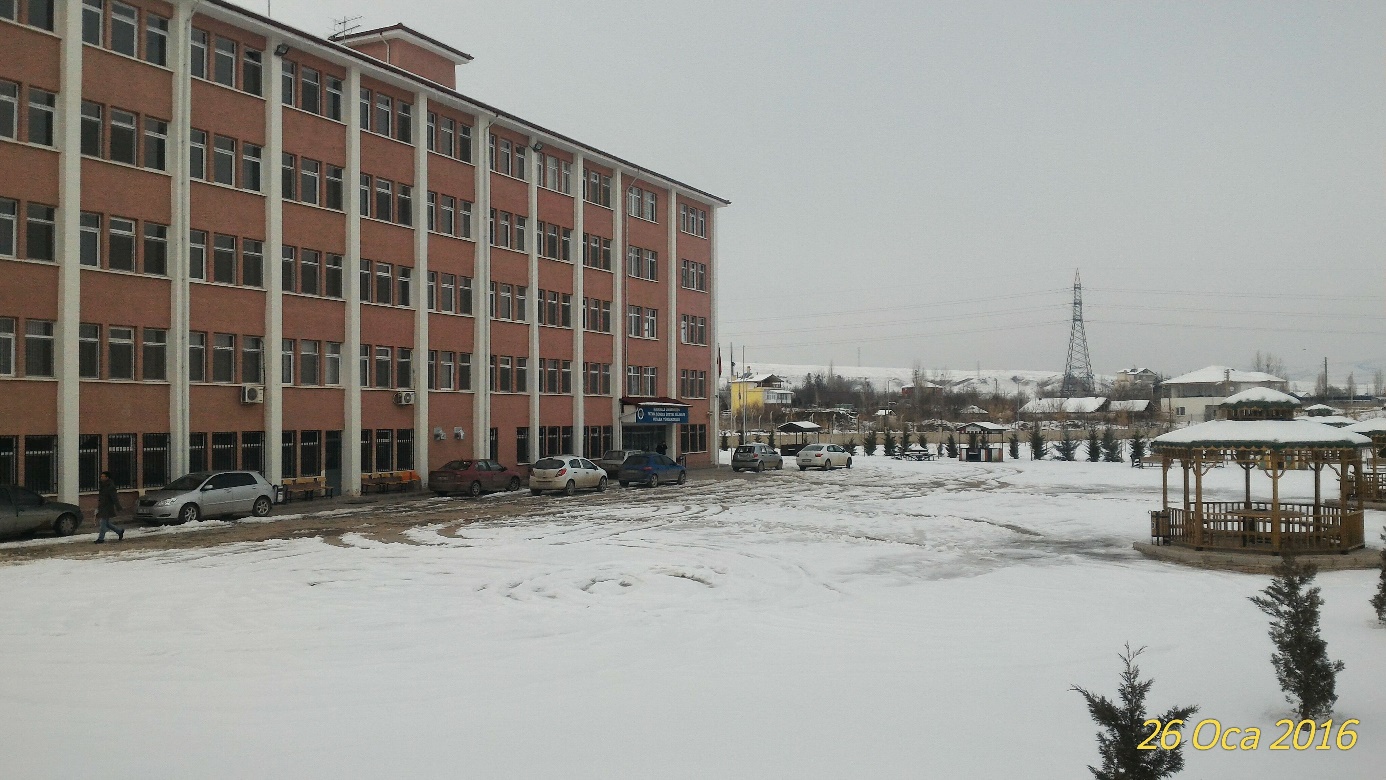 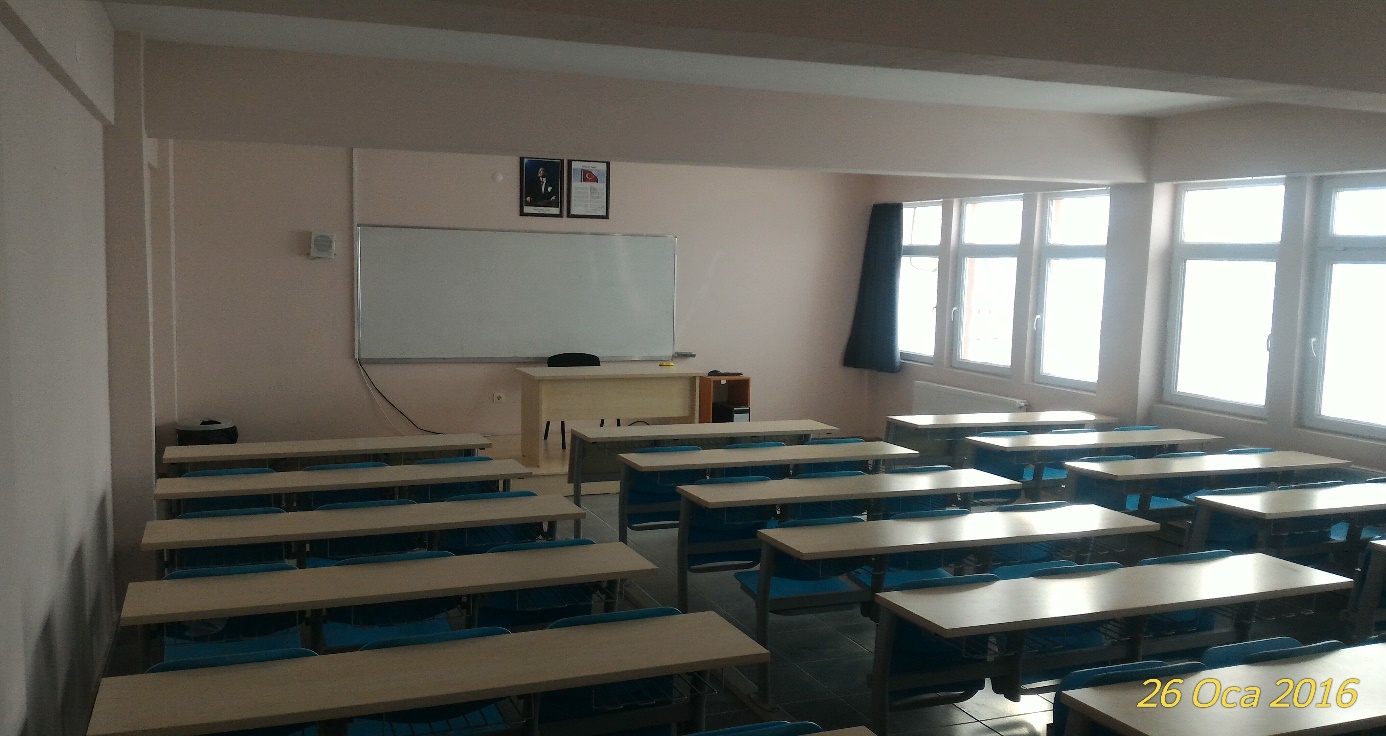 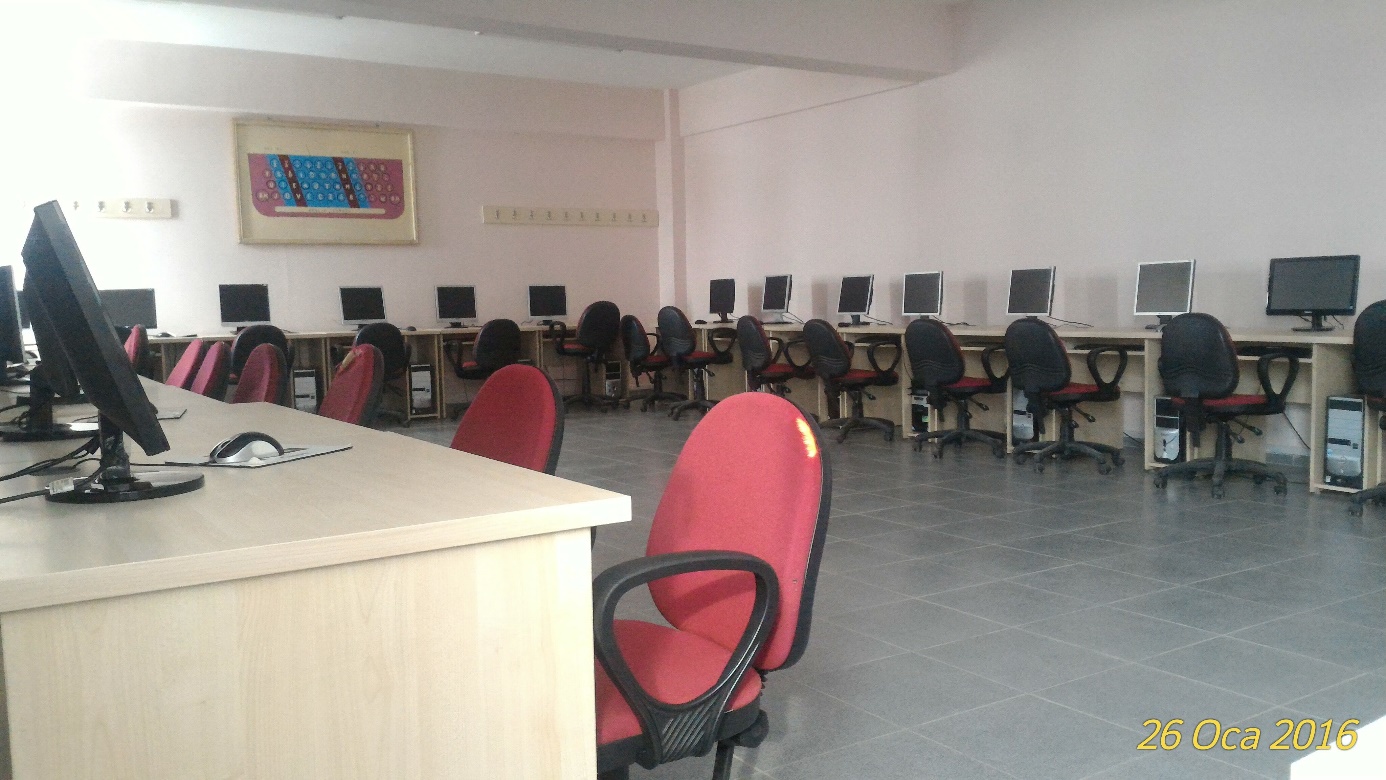 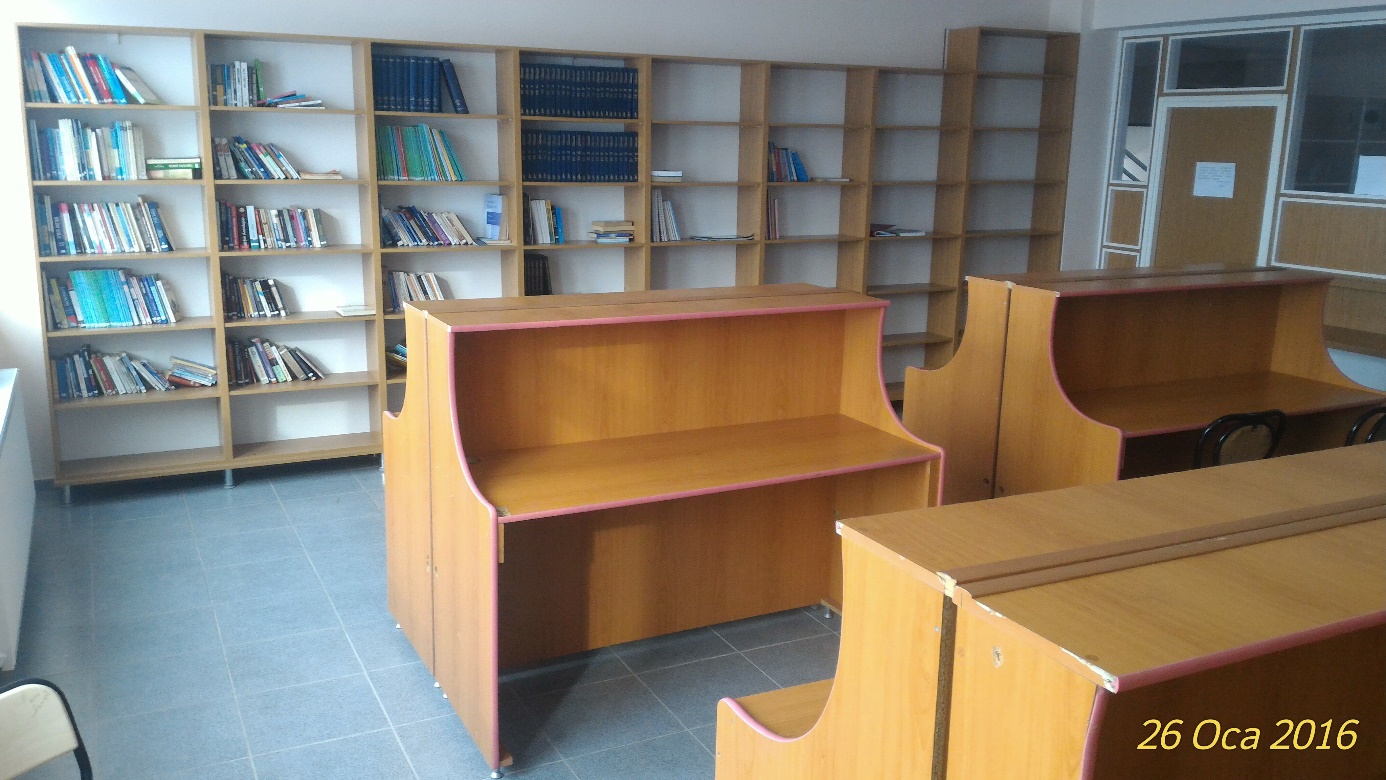 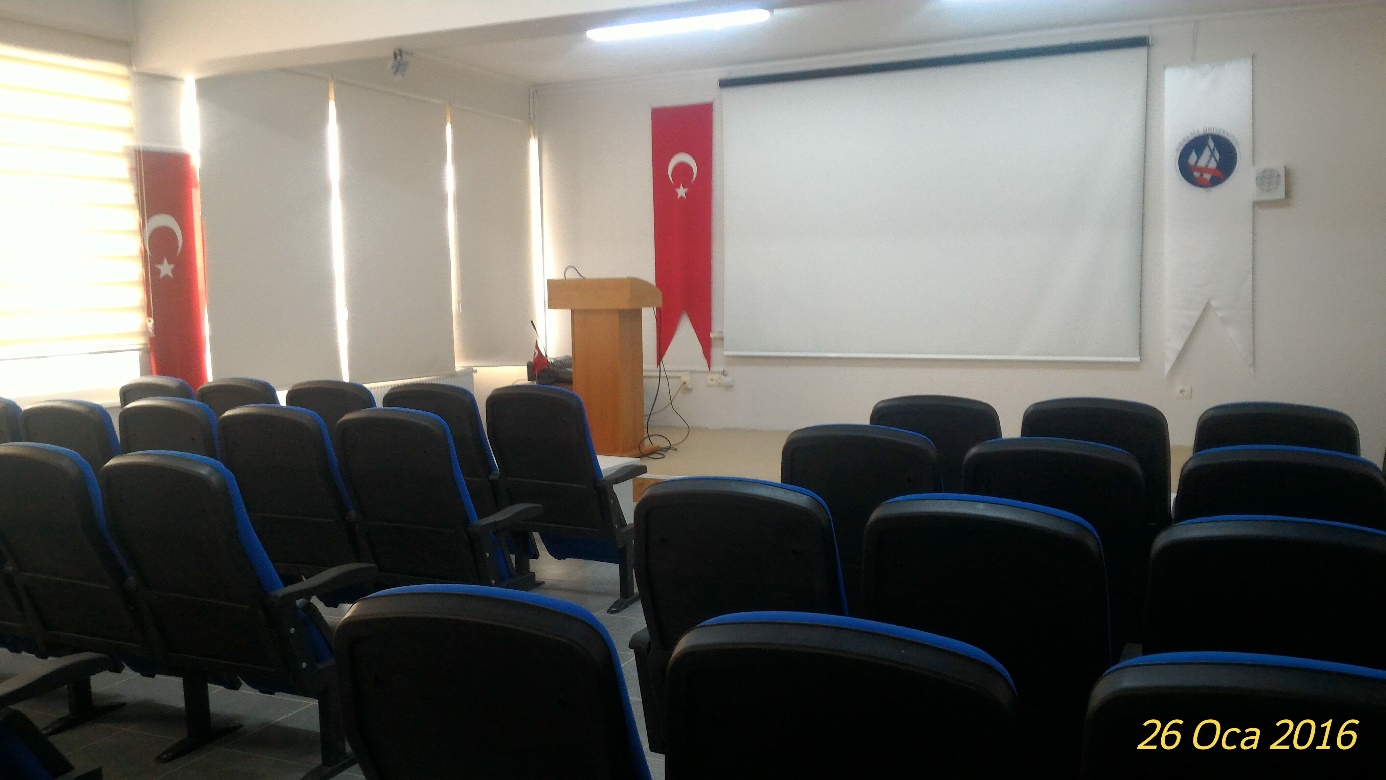 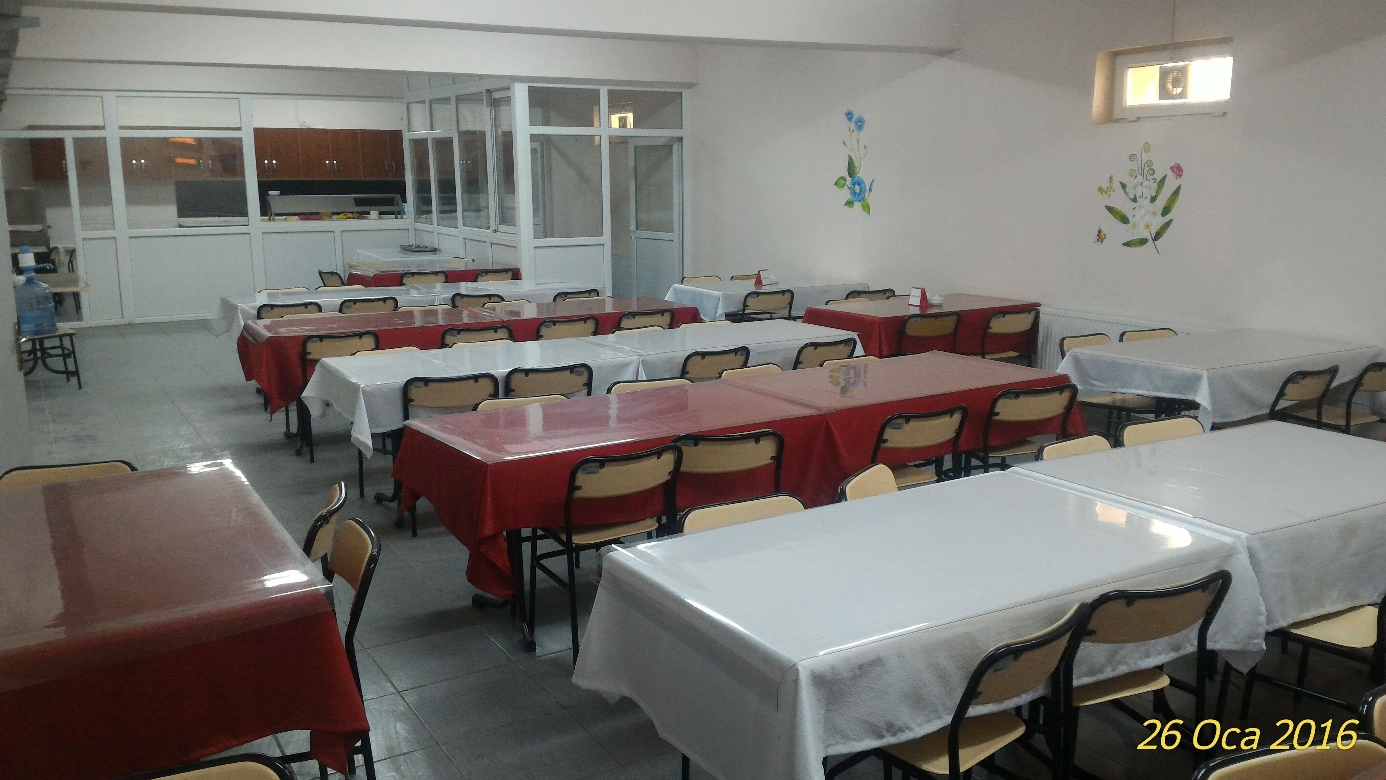 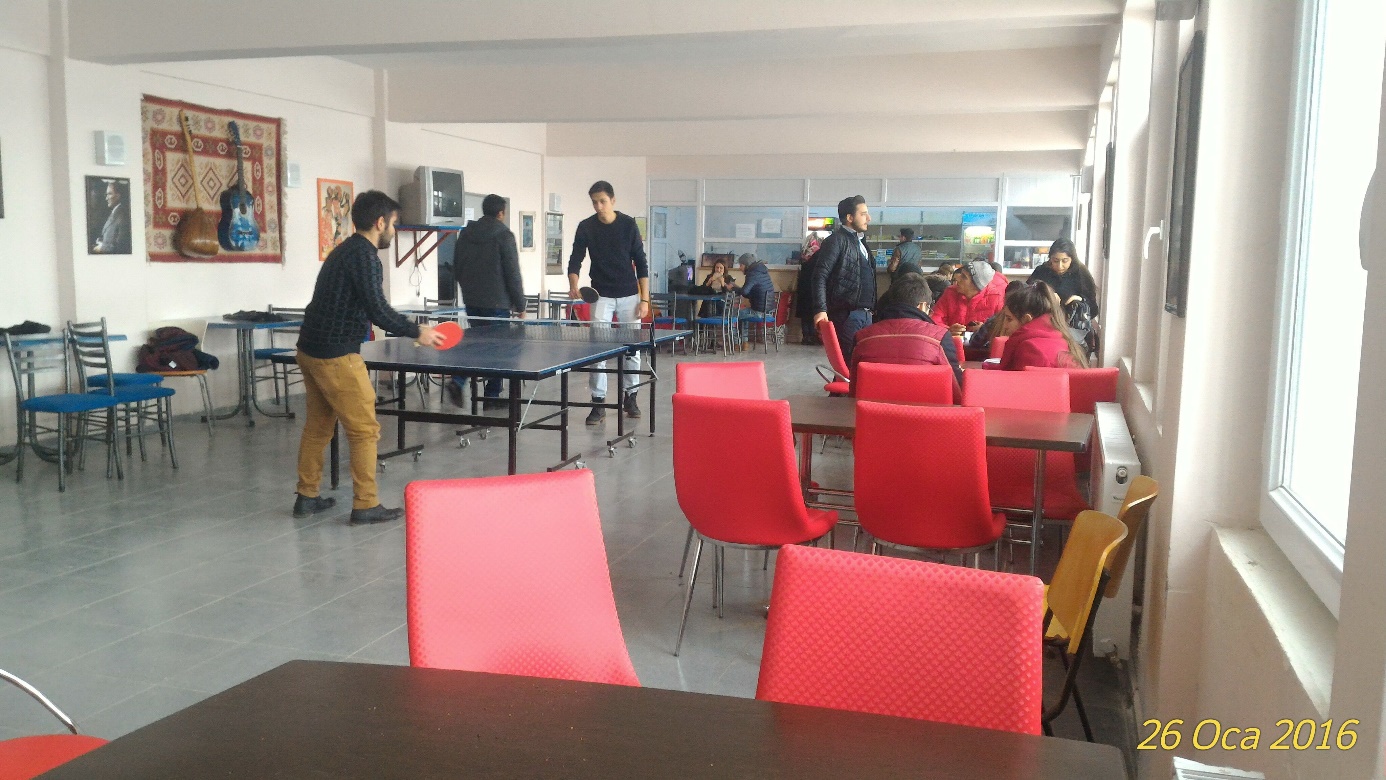 Örgüt Yapısı2547 sayılı kanunun 20. ve 51. Maddesi Yüksekokul teşkilatlanmasını belirlemiştir. Buna göre; Yüksekokulumuz organları, meslek yüksekokulu müdürü, meslek yüksekokulu kurulu, meslek yüksekokulu yönetim kuruludur. Yüksekokul müdürü, üç yıl için rektör tarafından atanmıştır. Müdürün, okulda görevli aylıklı öğretim elemanları arasından üç yıl için atadığı iki yardımcısı bulunmaktadır. Yüksekokul kurulu; müdürün başkanlığında, müdür yardımcıları ve okuldaki bölüm başkanlarından oluşmaktadır.Yüksekokul yönetim kurulu; müdürün başkanlığında, müdür yardımcıları ile müdürün gösterdiği altı aday arasından seçilmiş üç yıl için seçilmiş üç öğretim üyesinden oluşmaktadır.Bölümler, Yüksekokulumuzun amaç, kapsam ve nitelik yönünden bir bütün oluşturan ön lisans düzeyinde eğitim-öğretim konularında araştırma ve uygulama yapan birimlerdir. 	Yüksekokul idari yönetim örgütünün başında yüksekokul sekreteri bulunur. Sekretere bağlı büro ve iç hizmet görevlerini yapmak üzere idari personel bulunmaktadır. Sekreterler oy hakkı olmaksızın yüksekokul kurullarında raportörlük yaparlar.  Yüksekokulumuz örgüt yapısı aşağıdaki şemada gösterilmektedir.Bilgi ve Teknolojik KaynaklarıYüksekokulumuzda bilgi teknolojileri kullanımı kuruluşundan itibaren başlamış olup, kurumumuzun genişleyen ve artan eğitim-öğretim faaliyetleri ve sürekli artış gösteren veri büyüklükleri; bilgiyi üretme, depolama, saklama, işleme, raporlama ve karar alma süreçlerinde bilişim teknolojilerinden en üst düzeyde yararlanmayı gerektirmektedir. Bu doğrultuda; birimimizde Elektronik Bilgi Yönetim Sistemi, Harcama Yönetim Sistemi, Kamu Personel Harcamaları Yönetim Sitemi, Taşınır Kayıt Yönetim Sistemi, Öğrenci-Akademik Bilgi Sistemleri kullanılmaktadır. Kullanıcı bilgisayarlarında işletim sistemi ve temel ofis yazılımları sağlanmıştır. Kullanıcılar, işlerinin gerektirdiği kurum içinde geliştirilmiş ya da satın alınmış lisanslı yazılımları kullanırlar. Lisanssız yazılım kurulmamakta ve kullanıcılara yazılım kurma yetkisi verilmemektedir. İç ağda, merkezi veri tabanlarını kullanan ve sadece ilgili birimlerce kullanılabilen çok sayıda iş yazılımı bulunmaktadır. Sayıştay birimlerinin bilgi işlem ve otomasyon ihtiyacını karşılamak için kullanılan bilgi ve teknolojik kaynak envanterleri aşağıdaki tablolarda gösterilmiştir.Fiziksel sunucular;İnternet sitemiz;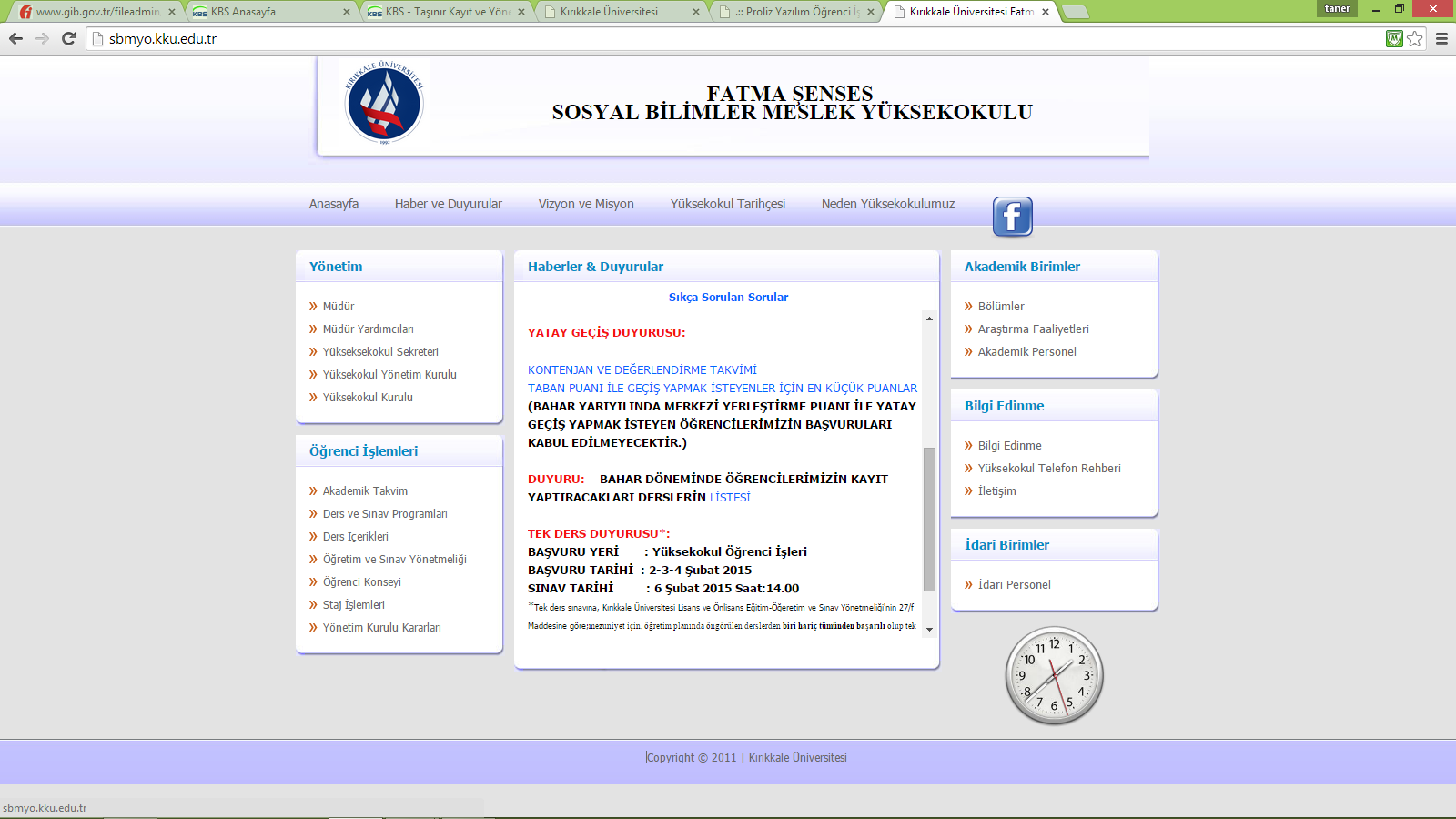 İnsan KaynaklarıYüksekokulumuzun insan kaynakları, akademik ve idari personelden oluşmaktadır. Bunların dışında güvenlik, temizlik ve yemekhane alanında hizmet alımı yoluyla istihdam edilen personel görev yapmaktadır.Genel olarak mensupların dağılımı;Sunulan HizmetlerMeslek Yüksekokul: Belirli bir mesleğe yönelik eğitim öğretime ağırlık veren bir yükseköğretim kurumudur. Yüksekokulumuzda;Büro Hizmetleri ve Sekreterlik BölümüOtel, Lokanta ve İkram Hizmetleri BölümüMuhasebe ve Vergi BölümüToptan ve Perakende Satış BölümüYönetim ve Organizasyon BölümüFinans-Bankacılık ve Sigortacılık BölümüAlanlarında mesleğe yönelik eğitim-öğretim hizmetleri sunulmaktadır.Meslek Yüksekokulumuz bölümlerine kayıtlı öğrenci sayılarımız;Mezun sayılarımız;D-Diğer Hususlar	II- AMAÇ ve HEDEFLERA- İdarenin Amaç ve Hedefleri Amaç: İnsan Kaynakları Nicelik ve Niteliğini Sürekli GeliştirmekFiziksel ve Teknolojik Altyapıyı Sürekli Güçlendirmek.Eğitim-Öğretim Sürecinin Niteliklerini Geliştirmek.Araştırma ve Geliştirme Kalitesi Sürekli Geliştirilerek Ulusal ve Uluslararası Düzeyde Bilimsel Yayın ve Projeler Üretmek.Bölgesel, Ulusal ve Uluslararası Düzeyde Paydaşlarla İşbirliğini Geliştirmek ve Uluslararası Tanınırlığı artırmak. Hedef: Öğrencilerin piyasa beklentilerine uygun yetişmelerinin sağlanması.Üniversitedeki eğitim öğretim ortamlarını çağdaş normlara uygun hale gelecek şekilde yenilemek ve oluşacak ihtiyaçları karşılamak.Programların kapsamını geliştirmek ve disiplinler arası etkiletişimi artırmak.Yerel ve küresel ihtiyaçlar doğrultusunda yeni ön lisans, lisans ve lisansüstü programlar açmak.Akademik personelin eğitim-öğretimine ilişkin becerilerin ve mesleki deneyimini arttırmakÖğrencilere sunulan rehberlik/danışmanlık hizmetlerinin yeterliliğini sağlamak.Öğrencilerin sürekli gelişimini destekleyici faaliyetleri arttırmak.Ders materyallerinin öğrencilere açık şekilde internet sitesinde yer almasını sağlamak.Tüm paydaşlardan sürekli dönütler alarak öğrenme-öğretme sürecinin niteliğini geliştirmekBilimsel Proje nicelik ve niteliğini artırmak, Bilimsel ve Teknolojik Araştırma Laboratuvarları Merkezi'nden daha fazla yararlanmayı sağlamak.Ön lisans eğitim programları çerçevesinde, özellikle uluslararası alandaki diğer üniversitelerle işbirlikleri kurmak ve geliştirmek.Bölgenin bilim, kültür, sanat ve tarih açısından gelişimine katkıda bulunmak ve yön vermek.B- Temel Politikalar ve Öncelikler Temel Politikalar: Toplumsal Yararlılık, Çağdaşlık, Yenilikçilik ve Yaratıcılık, Katılımcılık, Güvenilirlik, Şeffaflık, İş birliği, dayanışma ve paylaşma, Çevrecilik. Öncelikler: Eğitim ve öğretimin kalitesini artırmakAkademik çalışmaların başarısına önem vermek, Evrensel değerlere ve insan haklarına saygılı olmak, Etik anlayışa sahip olmak, Gelişime açık bir yönetim politikası izlemek, Kaynakları etkin kullanmak, Özgürlük ile disiplini birlikte gözetmek, Kurumsal iletişime açık olmak, Teknolojik gelişmelere açık olmaktır. D- Diğer Hususlar	Akademik ve idari personelin yüzde yüz uyum içerisinde çalışması sağlanmıştır.III- FAALİYETLERE İLİŞKİN BİLGİ VE DEĞERLENDİRMELERA-Mali Bilgiler1-Bütçe uygulamaları	2019 yılı içinde Yüksekokulumuza 2.360.502,16 ₺ ödenek tahsis edilmiş olup, bunun 2.345.852,73 ₺’si harcanmış, 19.112,98 ₺ ödenek kalmıştır. Harcamalara ilişkin tablo aşağıda sunulmuştur.2-Temel Mali tablolara ilişkin açıklamalar2019 yılında tahsis edilen ödeneğin %99’ı harcanmıştır. Harcamalarımızın %94.50 personel giderleri ve sosyal güvenlik ödemelerinden oluşmaktadır. Mal ve hizmet alımlarına ilişkin harcamalarımız ise %91’dir.Yollukların %100 oranında harcama yapılmıştır.Tüketime yönelik mal ve malzeme alımları için tahsis edilen ödeneğin %91’ı harcanmıştır. Bu harcamaların %84’lık kısmı elektrik ve doğalgaz kullanımı için harcanmıştır.Hizmet alımlarımızın %17’i telefon abonelik ücreti olarak, %83 seminer katılım ücreti olarak harcanmıştır.3-Mali Denetim SonuçlarıYüksekokulumuz harcamaları Üniversitemiz Strateji Dairesi Başkanlığınca ön mali denetime tabi tutulmuştur. Eksik ve hatalı işlemler gerçekleşmeden düzeltilmesi sağlanmıştır.	4-Diğer HususlarB-Performans Bilgileri1-Performans SonuçlarıYüksekokulumuz performans sonuçları aşağıdaki tablolarda gösterilmiştir.2-Performans Sonuçlarının Değerlendirilmesi	Yılsonunda performans hedeflerinin gerçekleşme düzeylerine bakıldığında; hedeflerin %30’u gerçekleştirilmiş, %20’si kısmen gerçekleştirilmiş ve %50 hedefe ulaşılamadığı görülmüştür. Hedefe kısmen ulaşılan veya hedefe ulaşılamayan performans göstergeleri ile ilgili olarak; mevzuat, proje, bilişim vb. alanlarda altyapı çalışmaları devam etmektedir.3-Diğer HususlarPerformans hedeflerinin gerçekleştirilmesi konusunda nitelikli personel ve ödenek ihtiyacı bulunmaktadır.IV- KURUMSAL KABİLİYET ve KAPASİTENİN DEĞERLENDİRİLMESİ Üstünlükler Şehir merkezine ve Ankara’ya yakınlıkEğitim kadrosunun tecrübeli olmasıKırıkkale’de bulunan meslek liseleri ile yüksekokul programlarımızın uyuşmasıÜst yönetimin kalite yönetimi konusundaki kararlılığıÖğretim elemanları ve öğrencilerimizin hızlı internet olanaklarına sahip olmalarıYeterli miktarda derslik ve laboratuvarımızın bulunması B- Zayıflıklar UlaşımÖğrencilere yönelik etkinliklerin azlığıÖğretim elemanı eksikliğiBütçeden ayrılan kaynağın azlığıÖğrenci barınma imkânlarının olmayışıYurt sorunuC-  Değerlendirme	Ülkemizde faaliyette bulunan kamu ve özel sektör işletmelerinin ihtiyaç duyduğu nitelikli ara eleman olarak yetişen öğrencilerimizin daha iyi koşullarda eğitim ve öğretimleri için hedeflediğimiz şartların oluşturulması yolunda kısıtlı imkânlara rağmen çalışmalarımız devam etmektedir. 
V- ÖNERİ VE TEDBİRLER İdari personelin nicelik yönünden yeterli sayıya ulaştırılmalıdır Öğrenci sayılarını belirlenen kontenjanlara ulaşması Bilimsel araştırma sayısının arttırılması. Meslek Yüksekokulu ve araştırma kurumları ile iletişim ve işbirliğinin arttırılması. Ulusal ve uluslararası yayın sayısının arttırılması. ERASMUS ve FARABİ programına katılan öğrenci sayısının arttırılması. Mezunlarla iletişim kurulması, iş birliği yapılmasıYüksekokulumuzun tanıtımına ağırlık verilmesi.Okulumuzda eğitim, öğretim, araştırma ve uygulama hizmetlerinin daha iyi yürütülebilmesi için, fiziki alanın ve olanakların genişletilmesi, uygulama atölye ve laboratuvarların hizmete girmesi, akademik kadroların arttırılması gerekmektedir. 
SIRA NOMESLEK YÜKSEKOKULU KURULUMESLEK YÜKSEKOKULU KURULUMESLEK YÜKSEKOKULU KURULU1Doç. Dr. İsmail GÖKDENİZBaşkanBaşkan2Dr. Öğr. Üyesi Ertuğrul KARAKAYAÜyeÜye3Öğr. Gör. Tuncay ERDURANÜyeÜye4Öğr. Gör. Hasan ÖNSOY ÜyeÜye5Dr. Öğr. Üyesi Müzeyyen ÖHAVZALIÜyeÜye6Öğr. Gör. M. Şükrü DİLSİZÜyeÜye7Dr. Öğr. Üyesi Aylin NALÇACI İKİZÜyeÜyeYÖNETİM KURULUYÖNETİM KURULUYÖNETİM KURULU1Doç. Dr. İsmail GÖKDENİZDoç. Dr. İsmail GÖKDENİZBaşkan2Dr. Öğr. Üyesi Ertuğrul KARAKAYADr. Öğr. Üyesi Ertuğrul KARAKAYAÜye3Dr. Öğr. Üyesi Müzeyyen ÖZHAVZALIDr. Öğr. Üyesi Müzeyyen ÖZHAVZALIÜye4Dr. Öğr. Üyesi Aylin NALÇACI İKİZDr. Öğr. Üyesi Aylin NALÇACI İKİZÜye5Öğr. Gör. Hasan ÖNSOYÖğr. Gör. Hasan ÖNSOYÜye6Öğr. Gör. Tuncay ERDURANÖğr. Gör. Tuncay ERDURANÜyeEğitim Durumuna Göre İdari Personel DağılımıEğitim Durumuna Göre İdari Personel DağılımıYaşa Göre İdari Personel DağılımıYaşa Göre İdari Personel DağılımıHizmet Yıllara Göre İdari Personel DağılımıKadın Erkek İlkokul-21-25 yaş21 yıldan az--Orta ve Dengi-26-30 yaş11-5 arası11Lise ve Dengi331-35 YAŞ26-10 arası212 Yıllık Y.O.336-40 YAŞ-11-15 arası--Lisans241-45 YAŞ-16-20 arası--Yüksek Lisans-46-50 YAŞ221-25 arası-2Doktora-51-55 YAŞ VE ÜSTÜ126-30 arası-1201720182019Masaüstü kişisel bilgisayar868587Dizüstü bilgisayar455Tablet bilgisayar111Yazıcı161618Tarayıcı333Faks Cihazı111Telefon292929Baskı Cihazı/Fotokopi222Projektör Cihazı141416201720182019İnternet Bağlantısı100mps100mps100mpsVeri Tabanı Sunucusu111Sayısı     İdari PersonelKEToplamGenel İdare Hizmetleri4484/D Personel33Toplam4711Akademik Personel Sınıfı2019 YılıDr. Öğretim Üyesi5Öğretim Görevlisi13Araştırma Görevlisi1TOPLAM19UNVANNormal Öğretimİkinci ÖğretimToplamBüro yönetimi ve Yönetici Asistanlığı Böl.15867Emlak ve Emlak Yönetimi Bölümü161İşletme Yönetimi Bölümü13816Muhasebe ve Vergi Uygulamaları Bölümü16224Turizm ve Otel İşletmeciliği Bölümü9611Finans-Bankacılık ve Sigortacılık BölümüTOPLAM715118833ÖĞRENCİ SAYIMIZ20182019TOPLAM904833MEZUN SAYIMIZ20182019Büro yönetimi ve Yönetici Asistanlığı Böl.552Emlak ve Emlak Yönetimi Bölümü2430İşletme Yönetimi Bölümü6948Muhasebe ve Vergi Uygulamaları Bölümü6260Turizm ve Otel İşletmeciliği Bölümü3935Finans-Bankacılık ve Sigortacılık BölümüTOPLAM251225EKONOMİK KODUEKONOMİK KODUEKONOMİK KODUEKONOMİK KODUEKONOMİK KODUEKONOMİK KODUEKONOMİK KODUHARCAMA TÜRÜÖDENEKHARCANANKALAN9410211MEMURLAR1.893.000,001.892.996,693,319417214MEMURLAR000,009607214GEÇİCİ PERSONEL0009410221Memurlar304.400,00304.382,7017,309607224Geçici Personel4.463,554.463,554.463,559410232Tüketime Yönelik Mal ve Malzeme Alımları87.600,0087.600,000,009410233Yolluklar1.593,611.593,610,009410234Görev Giderleri100,000100,009410237Menkul Mal, Gayrimaddi Hak Alım, Bakım ve Onarım Giderleri1.500,001.286,20213,809417232Tüketime Yönelik Mal ve Malzeme Alımları63.000,0049.164,7813.835,229607233Yolluklar1.000,00520,40479,609607235Hizmet Alımları3.845,003.844,800,20TOPLAM2.360.502,162.345.852,7319.112,98PERFORMANS HEDEFİ İZLEME VE DEĞERLENDİRME TABLOSU 1PERFORMANS HEDEFİ İZLEME VE DEĞERLENDİRME TABLOSU 1PERFORMANS HEDEFİ İZLEME VE DEĞERLENDİRME TABLOSU 1PERFORMANS HEDEFİ İZLEME VE DEĞERLENDİRME TABLOSU 1PERFORMANS HEDEFİ İZLEME VE DEĞERLENDİRME TABLOSU 1PERFORMANS HEDEFİ İZLEME VE DEĞERLENDİRME TABLOSU 1Birim AdıBirim AdıFATMA ŞENSES SOSYAL BİLİMLER MESLEK YÜKSEKOKULUFATMA ŞENSES SOSYAL BİLİMLER MESLEK YÜKSEKOKULUFATMA ŞENSES SOSYAL BİLİMLER MESLEK YÜKSEKOKULUFATMA ŞENSES SOSYAL BİLİMLER MESLEK YÜKSEKOKULUAmaçAmaçİnsan Kaynakları Nicelik ve Niteliğini Sürekli Geliştirmekİnsan Kaynakları Nicelik ve Niteliğini Sürekli Geliştirmekİnsan Kaynakları Nicelik ve Niteliğini Sürekli Geliştirmekİnsan Kaynakları Nicelik ve Niteliğini Sürekli GeliştirmekHedefHedefDoktora sonrası araştırma kadrolarından ortak araştırma grupları oluşturulmasıDoktora sonrası araştırma kadrolarından ortak araştırma grupları oluşturulmasıDoktora sonrası araştırma kadrolarından ortak araştırma grupları oluşturulmasıDoktora sonrası araştırma kadrolarından ortak araştırma grupları oluşturulmasıPerformans HedefiPerformans HedefiPerformans HedefiOrtak araştırma grubu çalışmalarına başlamak.Ortak araştırma grubu çalışmalarına başlamak.Ortak araştırma grubu çalışmalarına başlamak.Performans GöstergeleriPerformans GöstergeleriÖlçü BirimiHedeflenen Gösterge DüzeyiGerçekleşen Gösterge Düzeyi Gerçekleşme Durumu (%)1İş alanı belirlenen firmaların toplam firmaların içerisindeki oranıYüzde10000Açıklama ve DeğerlendirmeAçıklama ve DeğerlendirmeAçıklama ve DeğerlendirmeAçıklama ve DeğerlendirmeAçıklama ve DeğerlendirmeAçıklama ve DeğerlendirmeAçıklama ve DeğerlendirmeAçıklama ve DeğerlendirmeAçıklama ve DeğerlendirmeAçıklama ve DeğerlendirmeAçıklama ve DeğerlendirmeAçıklama ve DeğerlendirmeHedefe ulaşılamadı. Bu alanda çalışma yapılamamıştır. Bu konuda çalışma yapılması sağlanacaktır.Hedefe ulaşılamadı. Bu alanda çalışma yapılamamıştır. Bu konuda çalışma yapılması sağlanacaktır.Hedefe ulaşılamadı. Bu alanda çalışma yapılamamıştır. Bu konuda çalışma yapılması sağlanacaktır.Hedefe ulaşılamadı. Bu alanda çalışma yapılamamıştır. Bu konuda çalışma yapılması sağlanacaktır.Hedefe ulaşılamadı. Bu alanda çalışma yapılamamıştır. Bu konuda çalışma yapılması sağlanacaktır.Hedefe ulaşılamadı. Bu alanda çalışma yapılamamıştır. Bu konuda çalışma yapılması sağlanacaktır.Hedefe ulaşılamadı. Bu alanda çalışma yapılamamıştır. Bu konuda çalışma yapılması sağlanacaktır.Hedefe ulaşılamadı. Bu alanda çalışma yapılamamıştır. Bu konuda çalışma yapılması sağlanacaktır.Hedefe ulaşılamadı. Bu alanda çalışma yapılamamıştır. Bu konuda çalışma yapılması sağlanacaktır.Hedefe ulaşılamadı. Bu alanda çalışma yapılamamıştır. Bu konuda çalışma yapılması sağlanacaktır.Hedefe ulaşılamadı. Bu alanda çalışma yapılamamıştır. Bu konuda çalışma yapılması sağlanacaktır.Hedefe ulaşılamadı. Bu alanda çalışma yapılamamıştır. Bu konuda çalışma yapılması sağlanacaktır.Hedefe ulaşılamadı. Bu alanda çalışma yapılamamıştır. Bu konuda çalışma yapılması sağlanacaktır.Hedefe ulaşılamadı. Bu alanda çalışma yapılamamıştır. Bu konuda çalışma yapılması sağlanacaktır.Hedefe ulaşılamadı. Bu alanda çalışma yapılamamıştır. Bu konuda çalışma yapılması sağlanacaktır.Hedefe ulaşılamadı. Bu alanda çalışma yapılamamıştır. Bu konuda çalışma yapılması sağlanacaktır.Hedefe ulaşılamadı. Bu alanda çalışma yapılamamıştır. Bu konuda çalışma yapılması sağlanacaktır.Hedefe ulaşılamadı. Bu alanda çalışma yapılamamıştır. Bu konuda çalışma yapılması sağlanacaktır.PERFORMANS HEDEFİ İZLEME VE DEĞERLENDİRME TABLOSU 2PERFORMANS HEDEFİ İZLEME VE DEĞERLENDİRME TABLOSU 2PERFORMANS HEDEFİ İZLEME VE DEĞERLENDİRME TABLOSU 2PERFORMANS HEDEFİ İZLEME VE DEĞERLENDİRME TABLOSU 2PERFORMANS HEDEFİ İZLEME VE DEĞERLENDİRME TABLOSU 2PERFORMANS HEDEFİ İZLEME VE DEĞERLENDİRME TABLOSU 2Birim AdıBirim AdıFATMA ŞENSES SOSYAL BİLİMLER MESLEK YÜKSEKOKULUFATMA ŞENSES SOSYAL BİLİMLER MESLEK YÜKSEKOKULUFATMA ŞENSES SOSYAL BİLİMLER MESLEK YÜKSEKOKULUFATMA ŞENSES SOSYAL BİLİMLER MESLEK YÜKSEKOKULUAmaçAmaçİnsan Kaynakları Nicelik ve Niteliğini Sürekli Geliştirmekİnsan Kaynakları Nicelik ve Niteliğini Sürekli Geliştirmekİnsan Kaynakları Nicelik ve Niteliğini Sürekli Geliştirmekİnsan Kaynakları Nicelik ve Niteliğini Sürekli GeliştirmekHedefHedefTüm personelin Avrupa Birliği ülkelerindeki asgari yeterlilikleri sağlayacak şekilde eğitimi için kurum içi eğitim programı düzenlemekTüm personelin Avrupa Birliği ülkelerindeki asgari yeterlilikleri sağlayacak şekilde eğitimi için kurum içi eğitim programı düzenlemekTüm personelin Avrupa Birliği ülkelerindeki asgari yeterlilikleri sağlayacak şekilde eğitimi için kurum içi eğitim programı düzenlemekTüm personelin Avrupa Birliği ülkelerindeki asgari yeterlilikleri sağlayacak şekilde eğitimi için kurum içi eğitim programı düzenlemekPerformans HedefiPerformans HedefiPerformans Hedefiİnsan kaynaklarının geliştirilmesine yönelik eğitim programları düzenlemek.İnsan kaynaklarının geliştirilmesine yönelik eğitim programları düzenlemek.İnsan kaynaklarının geliştirilmesine yönelik eğitim programları düzenlemek.Performans GöstergeleriPerformans GöstergeleriÖlçü BirimiHedeflenen Gösterge DüzeyiGerçekleşen Gösterge Düzeyi Gerçekleşme Durumu (%)1Gerçekleştirilen etkinlik sayısıAdet22100Açıklama ve DeğerlendirmeAçıklama ve DeğerlendirmeAçıklama ve DeğerlendirmeAçıklama ve DeğerlendirmeAçıklama ve DeğerlendirmeAçıklama ve DeğerlendirmeAçıklama ve DeğerlendirmeAçıklama ve DeğerlendirmeAçıklama ve DeğerlendirmeAçıklama ve DeğerlendirmeAçıklama ve DeğerlendirmeAçıklama ve DeğerlendirmeHedef gerçekleştirildi.Hedef gerçekleştirildi.Hedef gerçekleştirildi.Hedef gerçekleştirildi.Hedef gerçekleştirildi.Hedef gerçekleştirildi.Hedef gerçekleştirildi.Hedef gerçekleştirildi.Hedef gerçekleştirildi.Hedef gerçekleştirildi.Hedef gerçekleştirildi.Hedef gerçekleştirildi.Hedef gerçekleştirildi.Hedef gerçekleştirildi.Hedef gerçekleştirildi.Hedef gerçekleştirildi.Hedef gerçekleştirildi.Hedef gerçekleştirildi.PERFORMANS HEDEFİ İZLEME VE DEĞERLENDİRME TABLOSU 3PERFORMANS HEDEFİ İZLEME VE DEĞERLENDİRME TABLOSU 3PERFORMANS HEDEFİ İZLEME VE DEĞERLENDİRME TABLOSU 3PERFORMANS HEDEFİ İZLEME VE DEĞERLENDİRME TABLOSU 3PERFORMANS HEDEFİ İZLEME VE DEĞERLENDİRME TABLOSU 3PERFORMANS HEDEFİ İZLEME VE DEĞERLENDİRME TABLOSU 3Birim AdıBirim AdıFATMA ŞENSES SOSYAL BİLİMLER MESLEK YÜKSEKOKULUFATMA ŞENSES SOSYAL BİLİMLER MESLEK YÜKSEKOKULUFATMA ŞENSES SOSYAL BİLİMLER MESLEK YÜKSEKOKULUFATMA ŞENSES SOSYAL BİLİMLER MESLEK YÜKSEKOKULUAmaçAmaçİnsan Kaynakları Nicelik ve Niteliğini Sürekli Geliştirmekİnsan Kaynakları Nicelik ve Niteliğini Sürekli Geliştirmekİnsan Kaynakları Nicelik ve Niteliğini Sürekli Geliştirmekİnsan Kaynakları Nicelik ve Niteliğini Sürekli GeliştirmekHedefHedefLisansüstü eğitim programlarında öğretim üyelerinin sayıca artmasına bağlı olarak yeni yüksek lisans ve doktora programları açarak akademik eğitimde çeşitliliğin arttırılmasıLisansüstü eğitim programlarında öğretim üyelerinin sayıca artmasına bağlı olarak yeni yüksek lisans ve doktora programları açarak akademik eğitimde çeşitliliğin arttırılmasıLisansüstü eğitim programlarında öğretim üyelerinin sayıca artmasına bağlı olarak yeni yüksek lisans ve doktora programları açarak akademik eğitimde çeşitliliğin arttırılmasıLisansüstü eğitim programlarında öğretim üyelerinin sayıca artmasına bağlı olarak yeni yüksek lisans ve doktora programları açarak akademik eğitimde çeşitliliğin arttırılmasıPerformans HedefiPerformans HedefiPerformans HedefiPersonelin Bologna süreci hakkında bilgi sahibi olmasını sağlamak.Personelin Bologna süreci hakkında bilgi sahibi olmasını sağlamak.Personelin Bologna süreci hakkında bilgi sahibi olmasını sağlamak.Performans GöstergeleriPerformans GöstergeleriÖlçü BirimiHedeflenen Gösterge DüzeyiGerçekleşen Gösterge Düzeyi Gerçekleşme Durumu (%)1Yapılan toplantı sayısındaki artış oranıYüzde10000Açıklama ve DeğerlendirmeAçıklama ve DeğerlendirmeAçıklama ve DeğerlendirmeAçıklama ve DeğerlendirmeAçıklama ve DeğerlendirmeAçıklama ve DeğerlendirmeAçıklama ve DeğerlendirmeAçıklama ve DeğerlendirmeAçıklama ve DeğerlendirmeAçıklama ve DeğerlendirmeAçıklama ve DeğerlendirmeAçıklama ve DeğerlendirmeHedefe ulaşılamadı. Bu alanda çalışma yapılması sağlanacaktır.Hedefe ulaşılamadı. Bu alanda çalışma yapılması sağlanacaktır.Hedefe ulaşılamadı. Bu alanda çalışma yapılması sağlanacaktır.Hedefe ulaşılamadı. Bu alanda çalışma yapılması sağlanacaktır.Hedefe ulaşılamadı. Bu alanda çalışma yapılması sağlanacaktır.Hedefe ulaşılamadı. Bu alanda çalışma yapılması sağlanacaktır.Hedefe ulaşılamadı. Bu alanda çalışma yapılması sağlanacaktır.Hedefe ulaşılamadı. Bu alanda çalışma yapılması sağlanacaktır.Hedefe ulaşılamadı. Bu alanda çalışma yapılması sağlanacaktır.Hedefe ulaşılamadı. Bu alanda çalışma yapılması sağlanacaktır.Hedefe ulaşılamadı. Bu alanda çalışma yapılması sağlanacaktır.Hedefe ulaşılamadı. Bu alanda çalışma yapılması sağlanacaktır.Hedefe ulaşılamadı. Bu alanda çalışma yapılması sağlanacaktır.Hedefe ulaşılamadı. Bu alanda çalışma yapılması sağlanacaktır.Hedefe ulaşılamadı. Bu alanda çalışma yapılması sağlanacaktır.Hedefe ulaşılamadı. Bu alanda çalışma yapılması sağlanacaktır.Hedefe ulaşılamadı. Bu alanda çalışma yapılması sağlanacaktır.Hedefe ulaşılamadı. Bu alanda çalışma yapılması sağlanacaktır.PERFORMANS HEDEFİ İZLEME VE DEĞERLENDİRME TABLOSU 5PERFORMANS HEDEFİ İZLEME VE DEĞERLENDİRME TABLOSU 5PERFORMANS HEDEFİ İZLEME VE DEĞERLENDİRME TABLOSU 5PERFORMANS HEDEFİ İZLEME VE DEĞERLENDİRME TABLOSU 5PERFORMANS HEDEFİ İZLEME VE DEĞERLENDİRME TABLOSU 5PERFORMANS HEDEFİ İZLEME VE DEĞERLENDİRME TABLOSU 5Birim AdıBirim AdıFATMA ŞENSES SOSYAL BİLİMLER MESLEK YÜKSEKOKULUFATMA ŞENSES SOSYAL BİLİMLER MESLEK YÜKSEKOKULUFATMA ŞENSES SOSYAL BİLİMLER MESLEK YÜKSEKOKULUFATMA ŞENSES SOSYAL BİLİMLER MESLEK YÜKSEKOKULUAmaçAmaçİnsan Kaynakları Nicelik ve Niteliğini Sürekli Geliştirmekİnsan Kaynakları Nicelik ve Niteliğini Sürekli Geliştirmekİnsan Kaynakları Nicelik ve Niteliğini Sürekli Geliştirmekİnsan Kaynakları Nicelik ve Niteliğini Sürekli GeliştirmekHedefHedefDers materyallerinin öğrencilere açık şekilde internet sitesinde yer almasını sağlamakDers materyallerinin öğrencilere açık şekilde internet sitesinde yer almasını sağlamakDers materyallerinin öğrencilere açık şekilde internet sitesinde yer almasını sağlamakDers materyallerinin öğrencilere açık şekilde internet sitesinde yer almasını sağlamakPerformans HedefiPerformans HedefiPerformans HedefiPersonelin yurt içi akademik faaliyetlere katılımı sağlanacaktır.Personelin yurt içi akademik faaliyetlere katılımı sağlanacaktır.Personelin yurt içi akademik faaliyetlere katılımı sağlanacaktır.Performans GöstergeleriPerformans GöstergeleriÖlçü BirimiHedeflenen Gösterge DüzeyiGerçekleşen Gösterge Düzeyi Gerçekleşme Durumu (%)1Katılım sayısındaki artış oranıYüzde100%29,4%29,4Açıklama ve DeğerlendirmeAçıklama ve DeğerlendirmeAçıklama ve DeğerlendirmeAçıklama ve DeğerlendirmeAçıklama ve DeğerlendirmeAçıklama ve DeğerlendirmeAçıklama ve DeğerlendirmeAçıklama ve DeğerlendirmeAçıklama ve DeğerlendirmeAçıklama ve DeğerlendirmeAçıklama ve DeğerlendirmeAçıklama ve DeğerlendirmeHedef gerçekleştirildi.Hedef gerçekleştirildi.Hedef gerçekleştirildi.Hedef gerçekleştirildi.Hedef gerçekleştirildi.Hedef gerçekleştirildi.Hedef gerçekleştirildi.Hedef gerçekleştirildi.Hedef gerçekleştirildi.Hedef gerçekleştirildi.Hedef gerçekleştirildi.Hedef gerçekleştirildi.Hedef gerçekleştirildi.Hedef gerçekleştirildi.Hedef gerçekleştirildi.Hedef gerçekleştirildi.Hedef gerçekleştirildi.Hedef gerçekleştirildi.PERFORMANS HEDEFİ İZLEME VE DEĞERLENDİRME TABLOSU 7PERFORMANS HEDEFİ İZLEME VE DEĞERLENDİRME TABLOSU 7PERFORMANS HEDEFİ İZLEME VE DEĞERLENDİRME TABLOSU 7PERFORMANS HEDEFİ İZLEME VE DEĞERLENDİRME TABLOSU 7PERFORMANS HEDEFİ İZLEME VE DEĞERLENDİRME TABLOSU 7PERFORMANS HEDEFİ İZLEME VE DEĞERLENDİRME TABLOSU 7Birim AdıBirim AdıFATMA ŞENSES SOSYAL BİLİMLER MESLEK YÜKSEKOKULUFATMA ŞENSES SOSYAL BİLİMLER MESLEK YÜKSEKOKULUFATMA ŞENSES SOSYAL BİLİMLER MESLEK YÜKSEKOKULUFATMA ŞENSES SOSYAL BİLİMLER MESLEK YÜKSEKOKULUAmaçAmaçİnsan Kaynakları Nicelik ve Niteliğini Sürekli Geliştirmekİnsan Kaynakları Nicelik ve Niteliğini Sürekli Geliştirmekİnsan Kaynakları Nicelik ve Niteliğini Sürekli Geliştirmekİnsan Kaynakları Nicelik ve Niteliğini Sürekli GeliştirmekHedefHedefEngelli öğrencilere sunulan eğitim hizmetlerinin yeterliliğinin artırmakEngelli öğrencilere sunulan eğitim hizmetlerinin yeterliliğinin artırmakEngelli öğrencilere sunulan eğitim hizmetlerinin yeterliliğinin artırmakEngelli öğrencilere sunulan eğitim hizmetlerinin yeterliliğinin artırmakPerformans HedefiPerformans HedefiPerformans HedefiÖğrencilere yönelik piyasa uygulama alanları sağlamak.Öğrencilere yönelik piyasa uygulama alanları sağlamak.Öğrencilere yönelik piyasa uygulama alanları sağlamak.Performans GöstergeleriPerformans GöstergeleriÖlçü BirimiHedeflenen Gösterge DüzeyiGerçekleşen Gösterge Düzeyi Gerçekleşme Durumu (%)1Öğrencilerin piyasanın beklentilerine uygun yetişmelerini sağlamaya dönük başta staj olmak üzere gerekli çalışmaların sayısıAdet290                      17560Açıklama ve DeğerlendirmeAçıklama ve DeğerlendirmeAçıklama ve DeğerlendirmeAçıklama ve DeğerlendirmeAçıklama ve DeğerlendirmeAçıklama ve DeğerlendirmeAçıklama ve DeğerlendirmeAçıklama ve DeğerlendirmeAçıklama ve DeğerlendirmeAçıklama ve DeğerlendirmeAçıklama ve DeğerlendirmeAçıklama ve DeğerlendirmeHedef gerçekleştirilmiştir. Piyasanın beklentilerine uygun eleman yetiştirmeye dönük çalışmaların sayısı artarak devam edecektir.Hedef gerçekleştirilmiştir. Piyasanın beklentilerine uygun eleman yetiştirmeye dönük çalışmaların sayısı artarak devam edecektir.Hedef gerçekleştirilmiştir. Piyasanın beklentilerine uygun eleman yetiştirmeye dönük çalışmaların sayısı artarak devam edecektir.Hedef gerçekleştirilmiştir. Piyasanın beklentilerine uygun eleman yetiştirmeye dönük çalışmaların sayısı artarak devam edecektir.Hedef gerçekleştirilmiştir. Piyasanın beklentilerine uygun eleman yetiştirmeye dönük çalışmaların sayısı artarak devam edecektir.Hedef gerçekleştirilmiştir. Piyasanın beklentilerine uygun eleman yetiştirmeye dönük çalışmaların sayısı artarak devam edecektir.Hedef gerçekleştirilmiştir. Piyasanın beklentilerine uygun eleman yetiştirmeye dönük çalışmaların sayısı artarak devam edecektir.Hedef gerçekleştirilmiştir. Piyasanın beklentilerine uygun eleman yetiştirmeye dönük çalışmaların sayısı artarak devam edecektir.Hedef gerçekleştirilmiştir. Piyasanın beklentilerine uygun eleman yetiştirmeye dönük çalışmaların sayısı artarak devam edecektir.Hedef gerçekleştirilmiştir. Piyasanın beklentilerine uygun eleman yetiştirmeye dönük çalışmaların sayısı artarak devam edecektir.Hedef gerçekleştirilmiştir. Piyasanın beklentilerine uygun eleman yetiştirmeye dönük çalışmaların sayısı artarak devam edecektir.Hedef gerçekleştirilmiştir. Piyasanın beklentilerine uygun eleman yetiştirmeye dönük çalışmaların sayısı artarak devam edecektir.Hedef gerçekleştirilmiştir. Piyasanın beklentilerine uygun eleman yetiştirmeye dönük çalışmaların sayısı artarak devam edecektir.Hedef gerçekleştirilmiştir. Piyasanın beklentilerine uygun eleman yetiştirmeye dönük çalışmaların sayısı artarak devam edecektir.Hedef gerçekleştirilmiştir. Piyasanın beklentilerine uygun eleman yetiştirmeye dönük çalışmaların sayısı artarak devam edecektir.Hedef gerçekleştirilmiştir. Piyasanın beklentilerine uygun eleman yetiştirmeye dönük çalışmaların sayısı artarak devam edecektir.Hedef gerçekleştirilmiştir. Piyasanın beklentilerine uygun eleman yetiştirmeye dönük çalışmaların sayısı artarak devam edecektir.Hedef gerçekleştirilmiştir. Piyasanın beklentilerine uygun eleman yetiştirmeye dönük çalışmaların sayısı artarak devam edecektir.PERFORMANS HEDEFİ İZLEME VE DEĞERLENDİRME TABLOSU 10PERFORMANS HEDEFİ İZLEME VE DEĞERLENDİRME TABLOSU 10PERFORMANS HEDEFİ İZLEME VE DEĞERLENDİRME TABLOSU 10PERFORMANS HEDEFİ İZLEME VE DEĞERLENDİRME TABLOSU 10PERFORMANS HEDEFİ İZLEME VE DEĞERLENDİRME TABLOSU 10PERFORMANS HEDEFİ İZLEME VE DEĞERLENDİRME TABLOSU 10Birim AdıBirim AdıFATMA ŞENSES SOSYAL BİLİMLER MESLEK YÜKSEKOKULUFATMA ŞENSES SOSYAL BİLİMLER MESLEK YÜKSEKOKULUFATMA ŞENSES SOSYAL BİLİMLER MESLEK YÜKSEKOKULUFATMA ŞENSES SOSYAL BİLİMLER MESLEK YÜKSEKOKULUAmaçAmaçFiziksel Ve Teknolojik Altyapıyı Sürekli GüçlendirmekFiziksel Ve Teknolojik Altyapıyı Sürekli GüçlendirmekFiziksel Ve Teknolojik Altyapıyı Sürekli GüçlendirmekFiziksel Ve Teknolojik Altyapıyı Sürekli GüçlendirmekHedefHedefÜniversitedeki eğitim öğretim ortamlarını çağdaş normlara uygun hale gelecek şekilde yenilemek ve oluşacak ihtiyaçları karşılamakÜniversitedeki eğitim öğretim ortamlarını çağdaş normlara uygun hale gelecek şekilde yenilemek ve oluşacak ihtiyaçları karşılamakÜniversitedeki eğitim öğretim ortamlarını çağdaş normlara uygun hale gelecek şekilde yenilemek ve oluşacak ihtiyaçları karşılamakÜniversitedeki eğitim öğretim ortamlarını çağdaş normlara uygun hale gelecek şekilde yenilemek ve oluşacak ihtiyaçları karşılamakPerformans HedefiPerformans HedefiPerformans HedefiMevcut ve yeni açılacak dersliklerin teknolojik imkânlarını geliştirmek.Mevcut ve yeni açılacak dersliklerin teknolojik imkânlarını geliştirmek.Mevcut ve yeni açılacak dersliklerin teknolojik imkânlarını geliştirmek.Performans GöstergeleriPerformans GöstergeleriÖlçü BirimiHedeflenen Gösterge DüzeyiGerçekleşen Gösterge Düzeyi Gerçekleşme Durumu (%)Teknolojik donanımı sağlanan derslik sayısıTeknolojik donanımı sağlanan derslik sayısıAdet22100Açıklama ve DeğerlendirmeAçıklama ve DeğerlendirmeAçıklama ve DeğerlendirmeAçıklama ve DeğerlendirmeAçıklama ve DeğerlendirmeAçıklama ve DeğerlendirmeAçıklama ve DeğerlendirmeAçıklama ve DeğerlendirmeAçıklama ve DeğerlendirmeAçıklama ve DeğerlendirmeAçıklama ve DeğerlendirmeAçıklama ve DeğerlendirmeHedef gerçekleştirildi.Hedef gerçekleştirildi.Hedef gerçekleştirildi.Hedef gerçekleştirildi.Hedef gerçekleştirildi.Hedef gerçekleştirildi.Hedef gerçekleştirildi.Hedef gerçekleştirildi.Hedef gerçekleştirildi.Hedef gerçekleştirildi.Hedef gerçekleştirildi.Hedef gerçekleştirildi.Hedef gerçekleştirildi.Hedef gerçekleştirildi.Hedef gerçekleştirildi.Hedef gerçekleştirildi.Hedef gerçekleştirildi.Hedef gerçekleştirildi.PERFORMANS HEDEFİ İZLEME VE DEĞERLENDİRME TABLOSU 13PERFORMANS HEDEFİ İZLEME VE DEĞERLENDİRME TABLOSU 13PERFORMANS HEDEFİ İZLEME VE DEĞERLENDİRME TABLOSU 13PERFORMANS HEDEFİ İZLEME VE DEĞERLENDİRME TABLOSU 13PERFORMANS HEDEFİ İZLEME VE DEĞERLENDİRME TABLOSU 13PERFORMANS HEDEFİ İZLEME VE DEĞERLENDİRME TABLOSU 13Birim AdıBirim AdıFATMA ŞENSES SOSYAL BİLİMLER MESLEK YÜKSEKOKULUFATMA ŞENSES SOSYAL BİLİMLER MESLEK YÜKSEKOKULUFATMA ŞENSES SOSYAL BİLİMLER MESLEK YÜKSEKOKULUFATMA ŞENSES SOSYAL BİLİMLER MESLEK YÜKSEKOKULUAmaçAmaçEğitim-Öğretim Sürecinin Niteliğini Sürekli GeliştirmekEğitim-Öğretim Sürecinin Niteliğini Sürekli GeliştirmekEğitim-Öğretim Sürecinin Niteliğini Sürekli GeliştirmekEğitim-Öğretim Sürecinin Niteliğini Sürekli GeliştirmekHedefHedefYerel ve küresel ihtiyaçlar doğrultusunda yeni ön lisans programlar açmakYerel ve küresel ihtiyaçlar doğrultusunda yeni ön lisans programlar açmakYerel ve küresel ihtiyaçlar doğrultusunda yeni ön lisans programlar açmakYerel ve küresel ihtiyaçlar doğrultusunda yeni ön lisans programlar açmakPerformans HedefiPerformans HedefiPerformans HedefiYeni programlar açmak.Yeni programlar açmak.Yeni programlar açmak.Performans GöstergeleriPerformans GöstergeleriÖlçü BirimiHedeflenen Gösterge DüzeyiGerçekleşen Gösterge Düzeyi Gerçekleşme Durumu (%)1Açılan program sayısıAdet000Açıklama ve DeğerlendirmeAçıklama ve DeğerlendirmeAçıklama ve DeğerlendirmeAçıklama ve DeğerlendirmeAçıklama ve DeğerlendirmeAçıklama ve DeğerlendirmeAçıklama ve DeğerlendirmeAçıklama ve DeğerlendirmeAçıklama ve DeğerlendirmeAçıklama ve DeğerlendirmeAçıklama ve DeğerlendirmeAçıklama ve DeğerlendirmeHedef gerçekleştirilemedi. Program açama teklifimizi yeniledik. Uygun görülmesi durumunda 0 yeni programın açılacağı değerlendirilmektedirHedef gerçekleştirilemedi. Program açama teklifimizi yeniledik. Uygun görülmesi durumunda 0 yeni programın açılacağı değerlendirilmektedirHedef gerçekleştirilemedi. Program açama teklifimizi yeniledik. Uygun görülmesi durumunda 0 yeni programın açılacağı değerlendirilmektedirHedef gerçekleştirilemedi. Program açama teklifimizi yeniledik. Uygun görülmesi durumunda 0 yeni programın açılacağı değerlendirilmektedirHedef gerçekleştirilemedi. Program açama teklifimizi yeniledik. Uygun görülmesi durumunda 0 yeni programın açılacağı değerlendirilmektedirHedef gerçekleştirilemedi. Program açama teklifimizi yeniledik. Uygun görülmesi durumunda 0 yeni programın açılacağı değerlendirilmektedirHedef gerçekleştirilemedi. Program açama teklifimizi yeniledik. Uygun görülmesi durumunda 0 yeni programın açılacağı değerlendirilmektedirHedef gerçekleştirilemedi. Program açama teklifimizi yeniledik. Uygun görülmesi durumunda 0 yeni programın açılacağı değerlendirilmektedirHedef gerçekleştirilemedi. Program açama teklifimizi yeniledik. Uygun görülmesi durumunda 0 yeni programın açılacağı değerlendirilmektedirHedef gerçekleştirilemedi. Program açama teklifimizi yeniledik. Uygun görülmesi durumunda 0 yeni programın açılacağı değerlendirilmektedirHedef gerçekleştirilemedi. Program açama teklifimizi yeniledik. Uygun görülmesi durumunda 0 yeni programın açılacağı değerlendirilmektedirHedef gerçekleştirilemedi. Program açama teklifimizi yeniledik. Uygun görülmesi durumunda 0 yeni programın açılacağı değerlendirilmektedirHedef gerçekleştirilemedi. Program açama teklifimizi yeniledik. Uygun görülmesi durumunda 0 yeni programın açılacağı değerlendirilmektedirHedef gerçekleştirilemedi. Program açama teklifimizi yeniledik. Uygun görülmesi durumunda 0 yeni programın açılacağı değerlendirilmektedirHedef gerçekleştirilemedi. Program açama teklifimizi yeniledik. Uygun görülmesi durumunda 0 yeni programın açılacağı değerlendirilmektedirHedef gerçekleştirilemedi. Program açama teklifimizi yeniledik. Uygun görülmesi durumunda 0 yeni programın açılacağı değerlendirilmektedirHedef gerçekleştirilemedi. Program açama teklifimizi yeniledik. Uygun görülmesi durumunda 0 yeni programın açılacağı değerlendirilmektedirHedef gerçekleştirilemedi. Program açama teklifimizi yeniledik. Uygun görülmesi durumunda 0 yeni programın açılacağı değerlendirilmektedirPERFORMANS HEDEFİ İZLEME VE DEĞERLENDİRME TABLOSU 14PERFORMANS HEDEFİ İZLEME VE DEĞERLENDİRME TABLOSU 14PERFORMANS HEDEFİ İZLEME VE DEĞERLENDİRME TABLOSU 14PERFORMANS HEDEFİ İZLEME VE DEĞERLENDİRME TABLOSU 14PERFORMANS HEDEFİ İZLEME VE DEĞERLENDİRME TABLOSU 14PERFORMANS HEDEFİ İZLEME VE DEĞERLENDİRME TABLOSU 14Birim AdıBirim AdıFATMA ŞENSES SOSYAL BİLİMLER MESLEK YÜKSEKOKULUFATMA ŞENSES SOSYAL BİLİMLER MESLEK YÜKSEKOKULUFATMA ŞENSES SOSYAL BİLİMLER MESLEK YÜKSEKOKULUFATMA ŞENSES SOSYAL BİLİMLER MESLEK YÜKSEKOKULUAmaçAmaçEğitim-Öğretim Sürecinin Niteliğini Sürekli GeliştirmekEğitim-Öğretim Sürecinin Niteliğini Sürekli GeliştirmekEğitim-Öğretim Sürecinin Niteliğini Sürekli GeliştirmekEğitim-Öğretim Sürecinin Niteliğini Sürekli GeliştirmekHedefHedefÖğrencilere sunulan rehberlik/danışmanlık hizmetlerinin yeterliliğini sağlamakÖğrencilere sunulan rehberlik/danışmanlık hizmetlerinin yeterliliğini sağlamakÖğrencilere sunulan rehberlik/danışmanlık hizmetlerinin yeterliliğini sağlamakÖğrencilere sunulan rehberlik/danışmanlık hizmetlerinin yeterliliğini sağlamakPerformans HedefiPerformans HedefiPerformans HedefiAkademik personelin gelişimine yönelik etkinlik gerçekleştirmek.Akademik personelin gelişimine yönelik etkinlik gerçekleştirmek.Akademik personelin gelişimine yönelik etkinlik gerçekleştirmek.Performans GöstergeleriPerformans GöstergeleriÖlçü BirimiHedeflenen Gösterge DüzeyiGerçekleşen Gösterge Düzeyi Gerçekleşme Durumu (%)1Programa katılan akademik personelin toplam akademik personele oranıYüzde50002Desteklenen akademik personelin talep eden akademik personele oranı.Yüzde50003Yurtiçi ve yurt dışı bilimsel etkinlik sayısıAdet3030100Açıklama ve DeğerlendirmeAçıklama ve DeğerlendirmeAçıklama ve DeğerlendirmeAçıklama ve DeğerlendirmeAçıklama ve DeğerlendirmeAçıklama ve DeğerlendirmeAçıklama ve DeğerlendirmeAçıklama ve DeğerlendirmeAçıklama ve DeğerlendirmeAçıklama ve DeğerlendirmeAçıklama ve DeğerlendirmeAçıklama ve DeğerlendirmeHedef gerçekleşmiştir. Ödenek ve talep yetersizliği nedeniyle istenildiği kadar çalışma yapılamamıştır. Etkinlik sayılarının ilerleyen yıllarda artacağı değerlendirilmektedirHedef gerçekleşmiştir. Ödenek ve talep yetersizliği nedeniyle istenildiği kadar çalışma yapılamamıştır. Etkinlik sayılarının ilerleyen yıllarda artacağı değerlendirilmektedirHedef gerçekleşmiştir. Ödenek ve talep yetersizliği nedeniyle istenildiği kadar çalışma yapılamamıştır. Etkinlik sayılarının ilerleyen yıllarda artacağı değerlendirilmektedirHedef gerçekleşmiştir. Ödenek ve talep yetersizliği nedeniyle istenildiği kadar çalışma yapılamamıştır. Etkinlik sayılarının ilerleyen yıllarda artacağı değerlendirilmektedirHedef gerçekleşmiştir. Ödenek ve talep yetersizliği nedeniyle istenildiği kadar çalışma yapılamamıştır. Etkinlik sayılarının ilerleyen yıllarda artacağı değerlendirilmektedirHedef gerçekleşmiştir. Ödenek ve talep yetersizliği nedeniyle istenildiği kadar çalışma yapılamamıştır. Etkinlik sayılarının ilerleyen yıllarda artacağı değerlendirilmektedirHedef gerçekleşmiştir. Ödenek ve talep yetersizliği nedeniyle istenildiği kadar çalışma yapılamamıştır. Etkinlik sayılarının ilerleyen yıllarda artacağı değerlendirilmektedirHedef gerçekleşmiştir. Ödenek ve talep yetersizliği nedeniyle istenildiği kadar çalışma yapılamamıştır. Etkinlik sayılarının ilerleyen yıllarda artacağı değerlendirilmektedirHedef gerçekleşmiştir. Ödenek ve talep yetersizliği nedeniyle istenildiği kadar çalışma yapılamamıştır. Etkinlik sayılarının ilerleyen yıllarda artacağı değerlendirilmektedirHedef gerçekleşmiştir. Ödenek ve talep yetersizliği nedeniyle istenildiği kadar çalışma yapılamamıştır. Etkinlik sayılarının ilerleyen yıllarda artacağı değerlendirilmektedirHedef gerçekleşmiştir. Ödenek ve talep yetersizliği nedeniyle istenildiği kadar çalışma yapılamamıştır. Etkinlik sayılarının ilerleyen yıllarda artacağı değerlendirilmektedirHedef gerçekleşmiştir. Ödenek ve talep yetersizliği nedeniyle istenildiği kadar çalışma yapılamamıştır. Etkinlik sayılarının ilerleyen yıllarda artacağı değerlendirilmektedirHedef gerçekleşmiştir. Ödenek ve talep yetersizliği nedeniyle istenildiği kadar çalışma yapılamamıştır. Etkinlik sayılarının ilerleyen yıllarda artacağı değerlendirilmektedirHedef gerçekleşmiştir. Ödenek ve talep yetersizliği nedeniyle istenildiği kadar çalışma yapılamamıştır. Etkinlik sayılarının ilerleyen yıllarda artacağı değerlendirilmektedirHedef gerçekleşmiştir. Ödenek ve talep yetersizliği nedeniyle istenildiği kadar çalışma yapılamamıştır. Etkinlik sayılarının ilerleyen yıllarda artacağı değerlendirilmektedirHedef gerçekleşmiştir. Ödenek ve talep yetersizliği nedeniyle istenildiği kadar çalışma yapılamamıştır. Etkinlik sayılarının ilerleyen yıllarda artacağı değerlendirilmektedirHedef gerçekleşmiştir. Ödenek ve talep yetersizliği nedeniyle istenildiği kadar çalışma yapılamamıştır. Etkinlik sayılarının ilerleyen yıllarda artacağı değerlendirilmektedirHedef gerçekleşmiştir. Ödenek ve talep yetersizliği nedeniyle istenildiği kadar çalışma yapılamamıştır. Etkinlik sayılarının ilerleyen yıllarda artacağı değerlendirilmektedirPERFORMANS HEDEFİ İZLEME VE DEĞERLENDİRME TABLOSU 15PERFORMANS HEDEFİ İZLEME VE DEĞERLENDİRME TABLOSU 15PERFORMANS HEDEFİ İZLEME VE DEĞERLENDİRME TABLOSU 15PERFORMANS HEDEFİ İZLEME VE DEĞERLENDİRME TABLOSU 15PERFORMANS HEDEFİ İZLEME VE DEĞERLENDİRME TABLOSU 15PERFORMANS HEDEFİ İZLEME VE DEĞERLENDİRME TABLOSU 15Birim AdıBirim AdıFATMA ŞENSES SOSYAL BİLİMLER MESLEK YÜKSEKOKULUFATMA ŞENSES SOSYAL BİLİMLER MESLEK YÜKSEKOKULUFATMA ŞENSES SOSYAL BİLİMLER MESLEK YÜKSEKOKULUFATMA ŞENSES SOSYAL BİLİMLER MESLEK YÜKSEKOKULUAmaçAmaçEğitim-Öğretim Sürecinin Niteliğini Sürekli GeliştirmekEğitim-Öğretim Sürecinin Niteliğini Sürekli GeliştirmekEğitim-Öğretim Sürecinin Niteliğini Sürekli GeliştirmekEğitim-Öğretim Sürecinin Niteliğini Sürekli GeliştirmekHedefHedefÖğrencilerin sürekli gelişimini destekleyici faaliyetleri arttırmakÖğrencilerin sürekli gelişimini destekleyici faaliyetleri arttırmakÖğrencilerin sürekli gelişimini destekleyici faaliyetleri arttırmakÖğrencilerin sürekli gelişimini destekleyici faaliyetleri arttırmakPerformans HedefiPerformans HedefiPerformans HedefiÖğrenci-üniversite uyumunu sağlamaya yönelik etkinlikler düzenlemek.Öğrenci-üniversite uyumunu sağlamaya yönelik etkinlikler düzenlemek.Öğrenci-üniversite uyumunu sağlamaya yönelik etkinlikler düzenlemek.Performans GöstergeleriPerformans GöstergeleriÖlçü BirimiHedeflenen Gösterge DüzeyiGerçekleşen Gösterge Düzeyi Gerçekleşme Durumu (%)1Yapılan etkinlik sayısı.Adet551002Her yıl kayıt yaptıran öğrencilerin uyum eğitimi alma oranıYüzde10000Açıklama ve DeğerlendirmeAçıklama ve DeğerlendirmeAçıklama ve DeğerlendirmeAçıklama ve DeğerlendirmeAçıklama ve DeğerlendirmeAçıklama ve DeğerlendirmeAçıklama ve DeğerlendirmeAçıklama ve DeğerlendirmeAçıklama ve DeğerlendirmeAçıklama ve DeğerlendirmeAçıklama ve DeğerlendirmeAçıklama ve DeğerlendirmeHedefe ulaşılamadı. 2020 yılında yeni kayıtlardan sonra uygulanacağı değerlendirilmektedir.Hedefe ulaşılamadı. 2020 yılında yeni kayıtlardan sonra uygulanacağı değerlendirilmektedir.Hedefe ulaşılamadı. 2020 yılında yeni kayıtlardan sonra uygulanacağı değerlendirilmektedir.Hedefe ulaşılamadı. 2020 yılında yeni kayıtlardan sonra uygulanacağı değerlendirilmektedir.Hedefe ulaşılamadı. 2020 yılında yeni kayıtlardan sonra uygulanacağı değerlendirilmektedir.Hedefe ulaşılamadı. 2020 yılında yeni kayıtlardan sonra uygulanacağı değerlendirilmektedir.Hedefe ulaşılamadı. 2020 yılında yeni kayıtlardan sonra uygulanacağı değerlendirilmektedir.Hedefe ulaşılamadı. 2020 yılında yeni kayıtlardan sonra uygulanacağı değerlendirilmektedir.Hedefe ulaşılamadı. 2020 yılında yeni kayıtlardan sonra uygulanacağı değerlendirilmektedir.Hedefe ulaşılamadı. 2020 yılında yeni kayıtlardan sonra uygulanacağı değerlendirilmektedir.Hedefe ulaşılamadı. 2020 yılında yeni kayıtlardan sonra uygulanacağı değerlendirilmektedir.Hedefe ulaşılamadı. 2020 yılında yeni kayıtlardan sonra uygulanacağı değerlendirilmektedir.Hedefe ulaşılamadı. 2020 yılında yeni kayıtlardan sonra uygulanacağı değerlendirilmektedir.Hedefe ulaşılamadı. 2020 yılında yeni kayıtlardan sonra uygulanacağı değerlendirilmektedir.Hedefe ulaşılamadı. 2020 yılında yeni kayıtlardan sonra uygulanacağı değerlendirilmektedir.Hedefe ulaşılamadı. 2020 yılında yeni kayıtlardan sonra uygulanacağı değerlendirilmektedir.Hedefe ulaşılamadı. 2020 yılında yeni kayıtlardan sonra uygulanacağı değerlendirilmektedir.Hedefe ulaşılamadı. 2020 yılında yeni kayıtlardan sonra uygulanacağı değerlendirilmektedir.PERFORMANS HEDEFİ İZLEME VE DEĞERLENDİRME TABLOSU 16PERFORMANS HEDEFİ İZLEME VE DEĞERLENDİRME TABLOSU 16PERFORMANS HEDEFİ İZLEME VE DEĞERLENDİRME TABLOSU 16PERFORMANS HEDEFİ İZLEME VE DEĞERLENDİRME TABLOSU 16PERFORMANS HEDEFİ İZLEME VE DEĞERLENDİRME TABLOSU 16PERFORMANS HEDEFİ İZLEME VE DEĞERLENDİRME TABLOSU 16Birim AdıBirim Adı FATMA ŞENSES SOSYAL BİLİMLER MESLEK YÜKSEKOKULU FATMA ŞENSES SOSYAL BİLİMLER MESLEK YÜKSEKOKULU FATMA ŞENSES SOSYAL BİLİMLER MESLEK YÜKSEKOKULU FATMA ŞENSES SOSYAL BİLİMLER MESLEK YÜKSEKOKULUAmaçAmaçEğitim-Öğretim Sürecinin Niteliğini Sürekli GeliştirmekEğitim-Öğretim Sürecinin Niteliğini Sürekli GeliştirmekEğitim-Öğretim Sürecinin Niteliğini Sürekli GeliştirmekEğitim-Öğretim Sürecinin Niteliğini Sürekli GeliştirmekHedefHedefÜniversitemizde verilen yabancı dil eğitiminin etkinliğini arttırmakÜniversitemizde verilen yabancı dil eğitiminin etkinliğini arttırmakÜniversitemizde verilen yabancı dil eğitiminin etkinliğini arttırmakÜniversitemizde verilen yabancı dil eğitiminin etkinliğini arttırmakPerformans HedefiPerformans HedefiPerformans HedefiÖğrencilerin staj ve uygulama olanaklarını arttırmak.Öğrencilerin staj ve uygulama olanaklarını arttırmak.Öğrencilerin staj ve uygulama olanaklarını arttırmak.Performans GöstergeleriPerformans GöstergeleriÖlçü BirimiHedeflenen Gösterge DüzeyiGerçekleşen Gösterge Düzeyi Gerçekleşme Durumu (%)1Staj yapan öğrenci sayısının toplam öğrenci sayısına oranıYüzde833175%212Uluslararası kurumlarda yapılan staj sayısıAdet10003Staj süreç ve sonuçlarının paylaşılma oranıYüzde100004Proje ve araştırma çalışmalarına katılan öğrenci sayısıAdet1000Açıklama ve DeğerlendirmeAçıklama ve DeğerlendirmeAçıklama ve DeğerlendirmeAçıklama ve DeğerlendirmeAçıklama ve DeğerlendirmeAçıklama ve DeğerlendirmeAçıklama ve DeğerlendirmeAçıklama ve DeğerlendirmeAçıklama ve DeğerlendirmeAçıklama ve DeğerlendirmeAçıklama ve DeğerlendirmeAçıklama ve DeğerlendirmeHedefe ulaşılamadı. Öğrencilerden yeteri kadar talep etmedi. Öğrenciler bu konuda teşvik edilecektir.Hedefe ulaşılamadı. Öğrencilerden yeteri kadar talep etmedi. Öğrenciler bu konuda teşvik edilecektir.Hedefe ulaşılamadı. Öğrencilerden yeteri kadar talep etmedi. Öğrenciler bu konuda teşvik edilecektir.Hedefe ulaşılamadı. Öğrencilerden yeteri kadar talep etmedi. Öğrenciler bu konuda teşvik edilecektir.Hedefe ulaşılamadı. Öğrencilerden yeteri kadar talep etmedi. Öğrenciler bu konuda teşvik edilecektir.Hedefe ulaşılamadı. Öğrencilerden yeteri kadar talep etmedi. Öğrenciler bu konuda teşvik edilecektir.Hedefe ulaşılamadı. Öğrencilerden yeteri kadar talep etmedi. Öğrenciler bu konuda teşvik edilecektir.Hedefe ulaşılamadı. Öğrencilerden yeteri kadar talep etmedi. Öğrenciler bu konuda teşvik edilecektir.Hedefe ulaşılamadı. Öğrencilerden yeteri kadar talep etmedi. Öğrenciler bu konuda teşvik edilecektir.Hedefe ulaşılamadı. Öğrencilerden yeteri kadar talep etmedi. Öğrenciler bu konuda teşvik edilecektir.Hedefe ulaşılamadı. Öğrencilerden yeteri kadar talep etmedi. Öğrenciler bu konuda teşvik edilecektir.Hedefe ulaşılamadı. Öğrencilerden yeteri kadar talep etmedi. Öğrenciler bu konuda teşvik edilecektir.Hedefe ulaşılamadı. Öğrencilerden yeteri kadar talep etmedi. Öğrenciler bu konuda teşvik edilecektir.Hedefe ulaşılamadı. Öğrencilerden yeteri kadar talep etmedi. Öğrenciler bu konuda teşvik edilecektir.Hedefe ulaşılamadı. Öğrencilerden yeteri kadar talep etmedi. Öğrenciler bu konuda teşvik edilecektir.Hedefe ulaşılamadı. Öğrencilerden yeteri kadar talep etmedi. Öğrenciler bu konuda teşvik edilecektir.Hedefe ulaşılamadı. Öğrencilerden yeteri kadar talep etmedi. Öğrenciler bu konuda teşvik edilecektir.Hedefe ulaşılamadı. Öğrencilerden yeteri kadar talep etmedi. Öğrenciler bu konuda teşvik edilecektir.